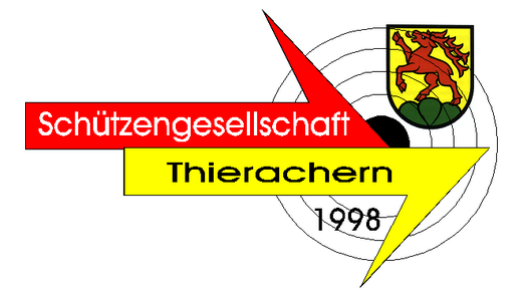 Rangliste 13. Cupschiessen 2019Samstag 17.08.2019Rang		Name						Punkte1.		Matthias Roth					902.		Hans Niyffenegger				893.		J-C.(JCB) Berroud				904.		Max Schwendimann				895.		Daniela Wenger					886.		Rolf Baumgartner				867.		René Tschanz					82Matthias Roth ist somit Gewinner des Wanderpreis.